OKRESNÍ FOTBALOVÝ SVAZ MOST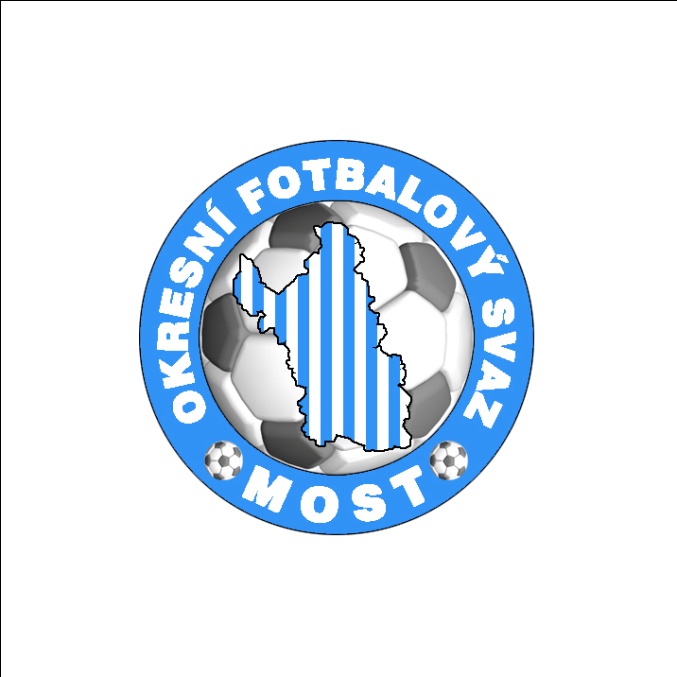 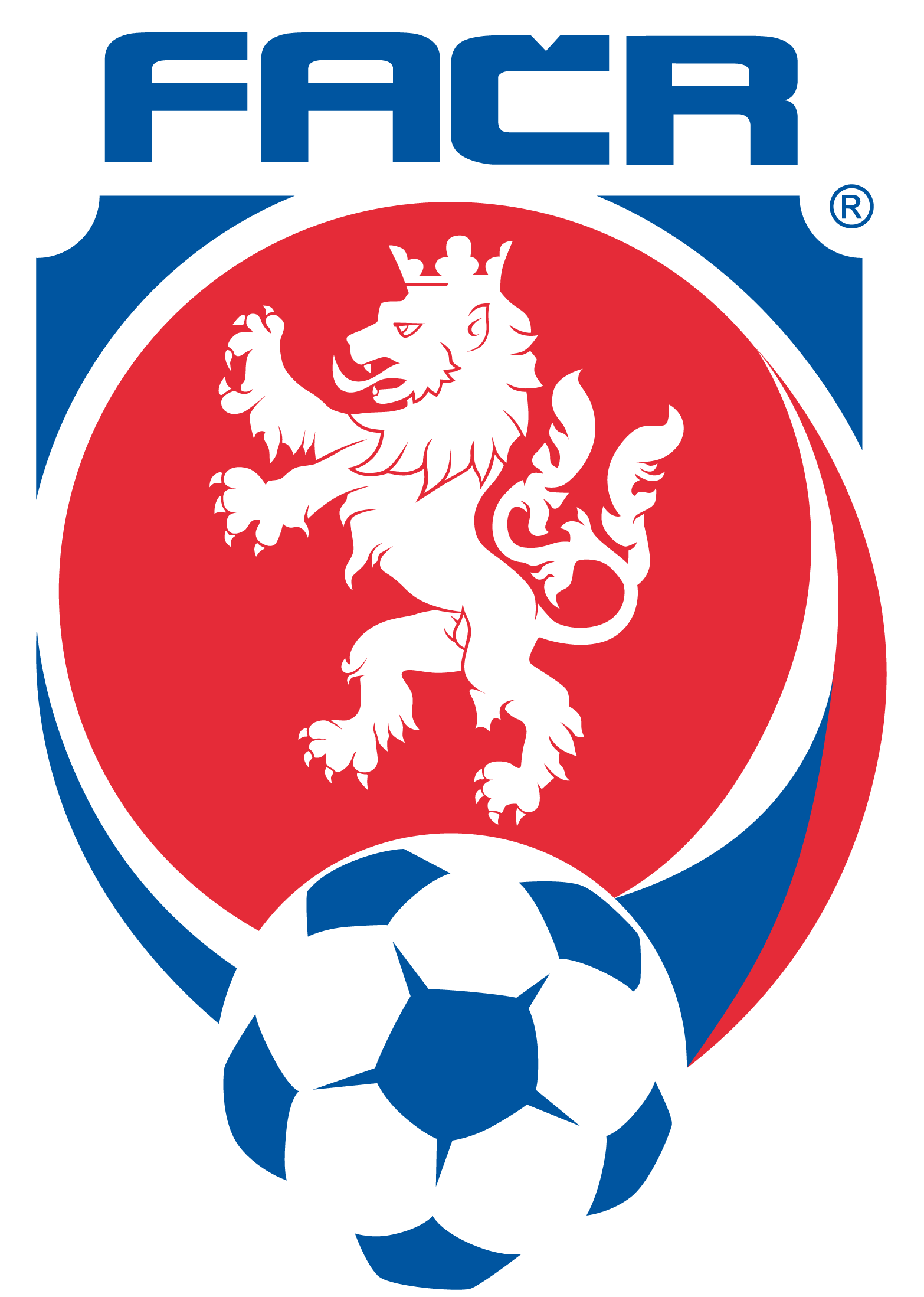 Zd. Fibicha 282, 434 01 MOSTtel. 606 829 501,  e-mail: ofsmost@centrum.czIČ: 65660773 DIČ: CZ 65660773Bankovní spojení: KB a.s. 43-5045640207/0100PŘIHLÁŠKA  DO  MISTROVSKÝCH SOUTĚŽÍ   OFS   MOSTSOUTĚŽNÍ  ROČNÍK  2017 - 2018Do okresních soutěží ročníku 2017/2018  z á v a z n ě  přihlašujeme tato družstva:Přihlašujeme se do soutěže s vědomím, že náš klub/oddíl je finančně zabezpečen tak, aby mohl celou soutěž řádně dokončit. V případě odstoupení uhradíme OFS Most vzniklé náklady. OFS  Most nepřebírá na sebe žádné záruky v případě nesolventnosti klubů/oddílů.U každého přihlášeného družstva musí působit kvalifikovaný trenér minimálně s licencí „C“, v následující tabulce je uveďte:Prohlášení klubu:Prohlašujeme, že do přihlášky uvádíme pouze ty hrací plochy, které odpovídají požadavkům platného soutěžního řádu fotbalu a pravidel fotbalu.Dále prohlašujeme, že všichni shora uvedení funkcionáři jsou řádnými členy FAČR.Řádně vyplněnou přihlášku (na počítači nebo na psacím stroji) opatřenou razítkem a 2 podpisy odpovědných funkcionářů oddílu/klubu, odevzdejte do sídla OFS nebo pošlete z oficiální e-mailové adresy, nejpozději do 23. 6. 2017. Losovací aktiv STK se uskuteční ve středu 12. července 2017 od 17:00 hodin na hřišti Baníku Souš.……………………………………………………………………………………………..                                                      …………………………………………………………………………………………….. Razítko                              Jména, funkce a podpisy dvou statutárních zástupcůPřesný název oddílu, klubu (dle stanov):  IČ:Registrační číslo u FAČR:Bankovní spojení:Hlavní hřiště:                                                                    Náhradní hřiště: Sekretář klubu/oddíluPředseda klubu/oddíluJméno a příjmeníAdresa klubu/oddílu včetně PSČMobilní telefonoficiální e-mailNÁZEV SOUTĚŽETýmySTARTOVNÉOkresní přebor mužůdo OFS Chomutovx x xdle podmínek OFS ChomutovOkresní přebor dorostu ( 7+1 )narození po 1. 1. 1999 a pozdějido OFS Chomutovx x xdle podmínek OFS ChomutovOkresní přebor starších žáků (7+1)narození po 1. 1. 2003 a pozdějiOFS MostA , B , C(nevhodné přeškrtněte)0,-Okresní přebor starších přípravek ( 5+1 )narození po 1. 1. 2007 a později, starší 5 letOFS Chomutov nebo OFS Teplicex x xdle podmínek OFS CV nebo OFS TPOkresní přebor mladších přípravek ( 4+1 )narození po 1. 1. 2009 a později, starší 5 letOFS MostA , B , C(nevhodné přeškrtněte)0,-NÁZEV SOUTĚŽEJMÉNO a PŘÍJMENÍTELEFONIDLICENCEOkresní přebor mužůOkresní přebor dorostu ( 7+1 )Okresní přebor starších žáků ( 7+1)Okresní přebor starších přípravek ( 5+1 ) Okresní přebor mladších přípravek ( 4+1 ) 